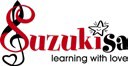 PO Box 378, Mitcham Shopping Centre, TORRENS PARK SA 5062 info@suzukimusicsa.org.au | www.suzukimusicsa.org.auSuzuki SA’s annual Showcase Concert is a spectacular celebration of South Australia’s rich and diverse Suzuki program. Students from every instrument and of all ages and abilities will perform in groups and ensembles on the impressive stage of Elder Hall at the Adelaide University. The Showcase Concert is also a special opportunity for the more advanced students to perform either as a soloist or as part of a small ensemble. To be a featured soloist or small ensemble member, the student must submit an audition via YouTube link.Auditions for Solo and Group ItemsStudents currently studying any instrument with a registered Suzuki teacher and who are current members of the Suzuki SA Association may audition to perform as a featured artist in the Showcase Concert. Students must be studying the Suzuki Method on this instrument in order to audition. Soloists and small ensembles (no more than 12 players) are all welcome to audition. However, all students must be advanced in their studies. A minimum standard of Suzuki Book 6 is required for each soloist or ensemble member.  A time limit of 6 minutes will apply. Repertoire can be either Suzuki or non-Suzuki. If a student has performed a solo in the previous year's Showcase Concert, they are not eligible to audition again as a soloist within the following twelve months. They are, however, welcome to be a member of a group or ensemble that is auditioning the following year. Teachers are required to be involved in the audition process, making sure those students that do apply to audition are playing at the very high standard expected of this formal concert.Audition applications close at 5pm on Monday 25th July and no late auditions will be accepted. All Applications must be submitted by email to info@suzukimuiscsa.org.au.2022 YouTube Video AuditionsAll Showcase Auditions will be by video. Recordings must be submitted via YouTube link. Auditions must be video rather than just audio recordings. Audio recordings will not be accepted for consideration. The piece presented must be as intended in the final performance – with an accompanist if required and with any cuts or changes included. The audition recordings will be timed during the audition review to make sure the time limit of 6 minutes is not exceeded. Students are required to supply their own accompanist. Please include a copy of the full score to share with the adjudicator.Audition ReviewAudition videos will be reviewed by an external adjudicator whose decision will be final. Students will be marked according to style, musicality, ensemble, tone, accuracy and general presentation. Audition results with a written report will be emailed to all applicants with enough time for successful applicants to prepare for the event.Application ProcessAudition costs are $50 per item. Please fill out the form below and return it via email to the Suzuki Administrator. Include the YouTube link and a copy of the score. We ask that all applicants also submit a short biography of the performer(s) plus a bright high-resolution colour photograph that can be used in the program should the applicant be successful. The biography should include such information as the age of the child, how long they have studied music, their school, any awards they have won through their music and any other interests or hobbies they might have. The biography should be written in 3rd person and be no more than 150 words in length. The Showcase committee reserves the right to cut or edit student’s biographies to fit within the scope of the published program.Return the application form, a clickable link to the recording, a copy of the score, a biography and photograph to the Suzuki Administrator by 25th July. Payments must be made via bank transfer before the due date to enable applications to be auditioned.Concert Sunday 11th September, 2022PO Box 378, Mitcham Shopping Centre, TORRENS PARK SA 5062 info@suzukimusicsa.org.au | www.suzukimusicsa.org.auApplications Due 25th July 2022 – by email *** No late applications accepted ***Suzuki SA Member (Y/N) ………Soloist Name or Ensemble Member Names (first-name surname, first-name surname, etc)……………………………………………………………………………………………………………………………………………………..……………………………………………………………………………………………………………………………………………………..Date/s of Birth ………………………………………………………………………………………………………………………………….Address (ensembles nominate one only) ……………………………………………………………………………………………………Mobile (ensembles can nominate one or two contact phones) .........................................................................................................Email address (as above for ensembles) .........................................................................................................................................Name of Audition Piece …………………………………………………………………………………………….Composer ………………………………………………………Length of piece (mm:ss) …………………Name of accompanist …………………………………………………………………………………………..Teacher’s Name ………………………………………………………………………………………………….Teacher’s Signature ………………………………………………………………..Date of $50 payment (per item) by bank transfer ………………………………BSB: 633 000 | Account Number: 1483 14859 | Suzuki Talent Education Association of Australia (SA) Inc. Please use your full name in the description. Cost is $50 per item. Payment must be made so it lands before 25th JulyApplication check list to emailCompleted application form (scan or clear photograph)Clickable link to YouTube recording of audition piece Copy of the score including accompanying parts Biography adhering to the guidelines aboveHigh resolution photograph of soloist/group